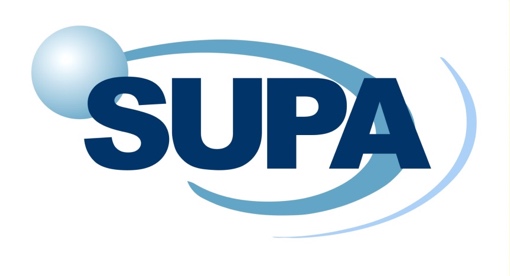 Proposed VisitorProposed VisitorProposed VisitorProposed VisitorProposed VisitorProposed VisitorProposed Visitor1. Name2. Home institution3. Area of expertise4. Calibre of visitorProposed VisitProposed VisitProposed VisitProposed VisitProposed VisitProposed VisitProposed Visit5. Host institution(s)6. Proposer(s) Name7. Proposer(s) admin support name, telephone and email address8. Start Date9. Duration9. Duration10. Beneﬁt to SUPA students11. Potential for 4* collaborative research outcomes12. Enhancement of SUPA’s international reputationFunding Request (Detailed breakdown in Case for Support)Funding Request (Detailed breakdown in Case for Support)Funding Request (Detailed breakdown in Case for Support)Funding Request (Detailed breakdown in Case for Support)Funding Request (Detailed breakdown in Case for Support)Funding Request (Detailed breakdown in Case for Support)Funding Request (Detailed breakdown in Case for Support)Amount requested fromSUPA:Amount requested fromSUPA:Total cost:Total cost:Briefly describe what the requested funds from SUPA will be used for (link to 10/11/12 above):Briefly describe what the requested funds from SUPA will be used for (link to 10/11/12 above):Commitment from hostdepartment(s):Commitment from hostdepartment(s):Financial: Financial: Financial: Financial: Financial: Commitment from hostdepartment(s):Commitment from hostdepartment(s):In kind: In kind: In kind: In kind: In kind: Other sources of funding that have been applied for:Other sources of funding that have been applied for:Other information in support of your application